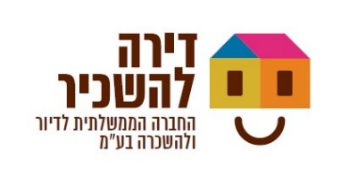 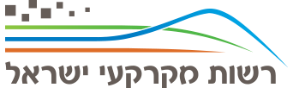 מכרז מקווןדחיית מועדים הזמנה לקבלת הצעות במכרז פומבילרכישת זכויות חכירהלהקמת מתחם מגורים הכולל 234 יח"ד לבניה רוויה, מתוכן 117 יח"ד למטרת השכרה לצמיתות, ו-117 יח"ד למכירה מיידית, בתוספת שטחי מסחר, תעסוקה ושטחי ציבור, ולניהול ולהפעלה של פרויקט דירה להשכיר במתחם קוסל/גבעת רם בירושליםמכרז מספר ים/235/2023רשות מקרקעי ישראל מודיעה בזאת על דחיית מועדים כמפורט להלן:את חוברת המכרז ניתן להוריד מאתר הרשות החל מתאריך 20/05/2024.המועד האחרון להגשת ההצעות הינו עד לתאריך 15/07/2024 בשעה 12:00 בצהריים  בדיוק.ביתר תנאי המכרז שפורסמו לא חל כל שינוי.